§3912.  RatesAll persons whether private, public or municipal, shall pay to the district the rates established by the trustees for the electricity used by them and the rates may not be unjustly discriminatory within the district.  The rates shall be established in accordance with this chapter and shall provide for the following purposes only:  [PL 1987, c. 141, Pt. A, §6 (NEW).]1.  Payment of current expenses of operation and maintenance.  To pay the current expenses for operating and maintaining the electric system, including the cost of fuel and to provide for normal renewals and replacements;[PL 1987, c. 141, Pt. A, §6 (NEW).]2.  Payment of interest indebtedness.  To provide for the payment of the interest on the indebtedness created or assumed by the utility;[PL 1987, c. 141, Pt. A, §6 (NEW).]3.  Retirement of term indebtedness.  To provide each year a sum equal to not less than 2% nor more than 10% of the term indebtedness represented by the issuance of bonds created or assumed by the utility, which sum shall be turned into a sinking fund and kept there to provide for the retirement of term indebtedness.  The money set aside in this sinking fund shall be devoted to the retirement of the term obligations of the utility and may be invested in such securities as savings banks in the State are allowed to hold; and[PL 1987, c. 141, Pt. A, §6 (NEW).]4.  Principal payments on serial indebtedness.  To provide for annual principal payments on serial indebtedness created or assumed by the utility.[PL 1987, c. 141, Pt. A, §6 (NEW).]SECTION HISTORYPL 1987, c. 141, §A6 (NEW). The State of Maine claims a copyright in its codified statutes. If you intend to republish this material, we require that you include the following disclaimer in your publication:All copyrights and other rights to statutory text are reserved by the State of Maine. The text included in this publication reflects changes made through the First Regular and First Special Session of the 131st Maine Legislature and is current through November 1. 2023
                    . The text is subject to change without notice. It is a version that has not been officially certified by the Secretary of State. Refer to the Maine Revised Statutes Annotated and supplements for certified text.
                The Office of the Revisor of Statutes also requests that you send us one copy of any statutory publication you may produce. Our goal is not to restrict publishing activity, but to keep track of who is publishing what, to identify any needless duplication and to preserve the State's copyright rights.PLEASE NOTE: The Revisor's Office cannot perform research for or provide legal advice or interpretation of Maine law to the public. If you need legal assistance, please contact a qualified attorney.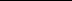 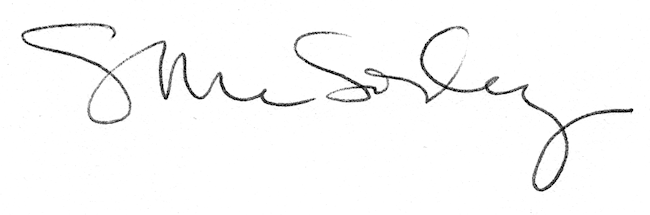 